обобщение полученных результатов и на их основе формирование отчета (май-июнь текущего года на отчетный период);рассмотрение отчета на педагогическим совете Учреждения (июнь текущего года на отчетный период);размещение отчета о результатах самообследования на официальном сайте Учреждения в информационно-телекоммуникационной сети Интернет.Ответственные за проведение самообследования закрепляются в приказе, в соответствии с прилагаемым к приказу планом-графиком проведения самообследования.Содержание самообследования:В процессе самообследования проводится оценка:образовательной деятельности;системы управления Учреждения; содержания и качества подготовки воспитанников;организации учебного процесса;качества кадрового, учебно-методического, библиотечно-информационного обеспечения;материально-технической базы;функционирования внутренней системы оценки качества образования.дается анализ показателей деятельности Учреждения: 	 Образовательная деятельность 	    1.1 	 Общая численность воспитанников, осваивающих образовательную   программу дошкольного образования, в том числе: 	 1.1.1 	 В режиме полного дня (8-12 часов) 	 1.1.2 	 В режиме кратковременного пребывания (3-5 часов) 	  1.1.3 	 В семейной дошкольной группе 	  1.1.4 	 В форме семейного образования с психолого-педагогическим сопровождением на базе дошкольной образовательной организации 	 1.2 	 Общая численность воспитанников в возрасте до 3 лет 	  1.3 	 Общая численность воспитанников в возрасте от 3 до 8 лет 	 1.4 	 Численность/удельный вес численности воспитанников в общей численности воспитанников, получающих услуги присмотра и ухода: 	  1.4.1 	 В режиме полного дня (8-12 часов) 	 1.4.3 	 В режиме круглосуточного пребывания 	  1.5 	 Численность/удельный вес численности воспитанников с ограниченными возможностями здоровья в общей численности воспитанников, получающих услуги: 1.5.1 	 По коррекции недостатков в физическом и (или) психическом развитии  1.5.2 	 По освоению образовательной программы дошкольного образования  1.5.3 	 По присмотру и уходу 	  1.6 	 Средний показатель пропущенных дней при посещении дошкольной образовательной организации по болезни на одного воспитанника 	  1.7 	 Общая численность педагогических работников, в том числе: 	  1.7.1 	 Численность/удельный вес численности педагогических работников, имеющих высшее образование 	  1.7.2 	 Численность/удельный вес численности педагогических работников, имеющих высшее образование педагогической направленности (профиля) 	 1.7.3 	 Численность/удельный вес численности педагогических работников, имеющих среднее профессиональное образование 	  1.7.4 	 Численность/удельный вес численности педагогических работников, имеющих среднее профессиональное образование педагогической направленности (профиля) 	 1.8 	 Численность/удельный вес численности педагогических работников, которым по результатам аттестации присвоена квалификационная категория, в общей численности педагогических работников, в том числе: 	 1.8.1 	 Высшая 	  1.8.2 	 Первая 	  1.9 	 Численность/удельный вес численности педагогических работников в общей численности педагогических работников, педагогический стаж работы которых составляет: 	  1.9.1 	 До 5 лет 	  1.9.2 	 Свыше 30 лет 	 1.10 	 Численность/удельный вес численности педагогических работников в общей численности педагогических работников в возрасте до 30 лет 	  1.11 	 Численность/удельный вес численности педагогических работников в общей численности педагогических работников в возрасте от 55 лет 	 1.12 	 Численность/удельный вес численности педагогических и административно-хозяйственных работников, прошедших за последние 5 лет повышение квалификации/профессиональную переподготовку по профилю педагогической деятельности или иной осуществляемой в образовательной организации деятельности, в общей численности педагогических и административно-хозяйственных работников 	 1.13 	 Численность/удельный вес численности педагогических и административно-хозяйственных работников, прошедших повышение квалификации по применению в образовательном процессе федеральных государственных образовательных стандартов в общей численности педагогических и административно-хозяйственных работников 	 1.14 	 Соотношение «педагогический работник/воспитанник» в дошкольной образовательной организации 	 1.15 	 Наличие в образовательной организации следующих педагогических работников: 	      1.15.1 	 Музыкального руководителя 	  1.15.2 	 Инструктора по физической культуре 	   1.15.3 	 Учителя-логопеда 	  1.15.4 	 Логопеда 	      1.15.5 	 Учителя- дефектолога 	  1.15.6 	 Педагога-психолога 	      II. 	 Инфраструктура 	 2.1 	 Общая площадь помещений, в которых осуществляется образовательная деятельность, в расчете на одного воспитанника 	 2.2 	 Площадь помещений для организации дополнительных видов деятельности воспитанников 	  2.3 	 Наличие физкультурного зала 	 2.4 	 Наличие музыкального зала 	  2.5 	 Наличие прогулочных площадок, обеспечивающих физическую активность и разнообразную игровую деятельность воспитанников на прогулке 	Результаты самообследования     Результаты самообследования Учреждения оформляются в виде отчета, включающего аналитическую часть и результаты анализа показателей деятельности Учреждения. Отчет подписывается заведующим Учреждения и заверяется ее печатью. Отчет оформляется по состоянию на 1 августа текущего  года.    Не позднее 10 августа текущего года отчет  о результатах самообследования направляется в управление образования Администрации Иланского района.Не позднее 1 сентября текущего года, отчет о результатах самообследования размещается  на официальном сайте Учреждения в информационно-телекоммуникационной сети Интернет.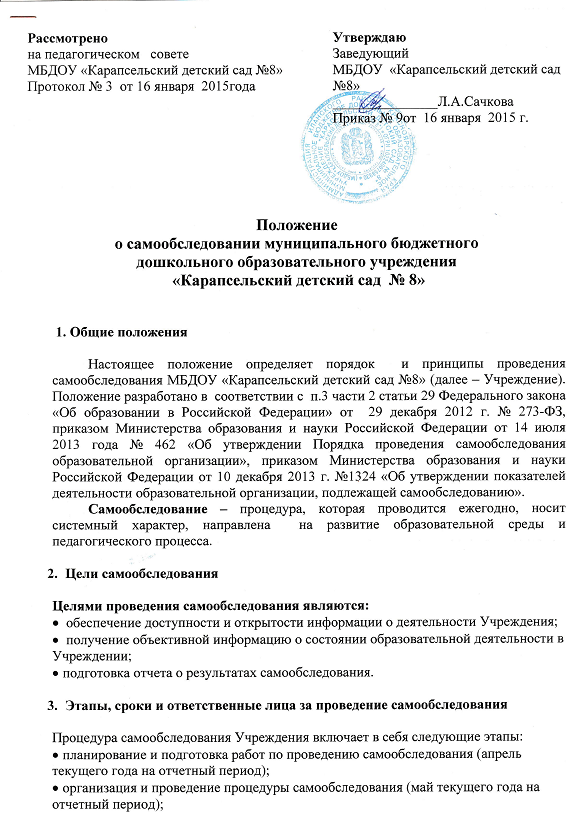 